Publicado en Madrid el 15/12/2020 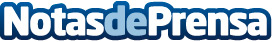 WM Group, la compañía de guantes civiles y sanitarios, expande operaciones en Fujian y ShanghaiWM Group anuncia la inauguración de nuevas oficinas en Shanghai y la decision de construir una fabrica en el sur de ChinaDatos de contacto:paula.muelller@wmgroup.ltd008615221478686Nota de prensa publicada en: https://www.notasdeprensa.es/wm-group-la-compania-de-guantes-civiles-y Categorias: Internacional Nacional Medicina Madrid Recursos humanos Oficinas http://www.notasdeprensa.es